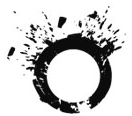 Telemark KunstnersenterRepresentantskapets årsmøte22. mai 2012kl. 1700TKSDagsorden:Sak 1/12: valg av møteleder, referent og 2 representanter til å underskrive protokollForslag til møteleder: Magnhild HolmbergForslag til protokollundertegner: Phillipp Dommen, Linda MowinckelSak 2/12: Godkjenning av innkalling og dagsordenSak 3/12: Styrets årsmelding Sak 4/12: Regnskap ∙ Årsregnskap for 2011· Resultatregnskap for 2011· Balanse og noter· Revisjonsberetningen for 2011Sak 5/12: Handlingsplan og Budsjett · Strategiplan 2011-15· Budsjett 2012 Sak 6/12: Innkomne sakerDet er ikke kommet inn noen saker fra grunnorganisasjoneneSak 7/12: Valg av revisorInnstilling: gjenvelgesSak 8/12: Fastsettelse av honorarerIngen endringerSak 9/12: Valg av styret og valg komité Valgkomiteens forslag vedleggesÅrsmelding2011Telemark Kunstnersenter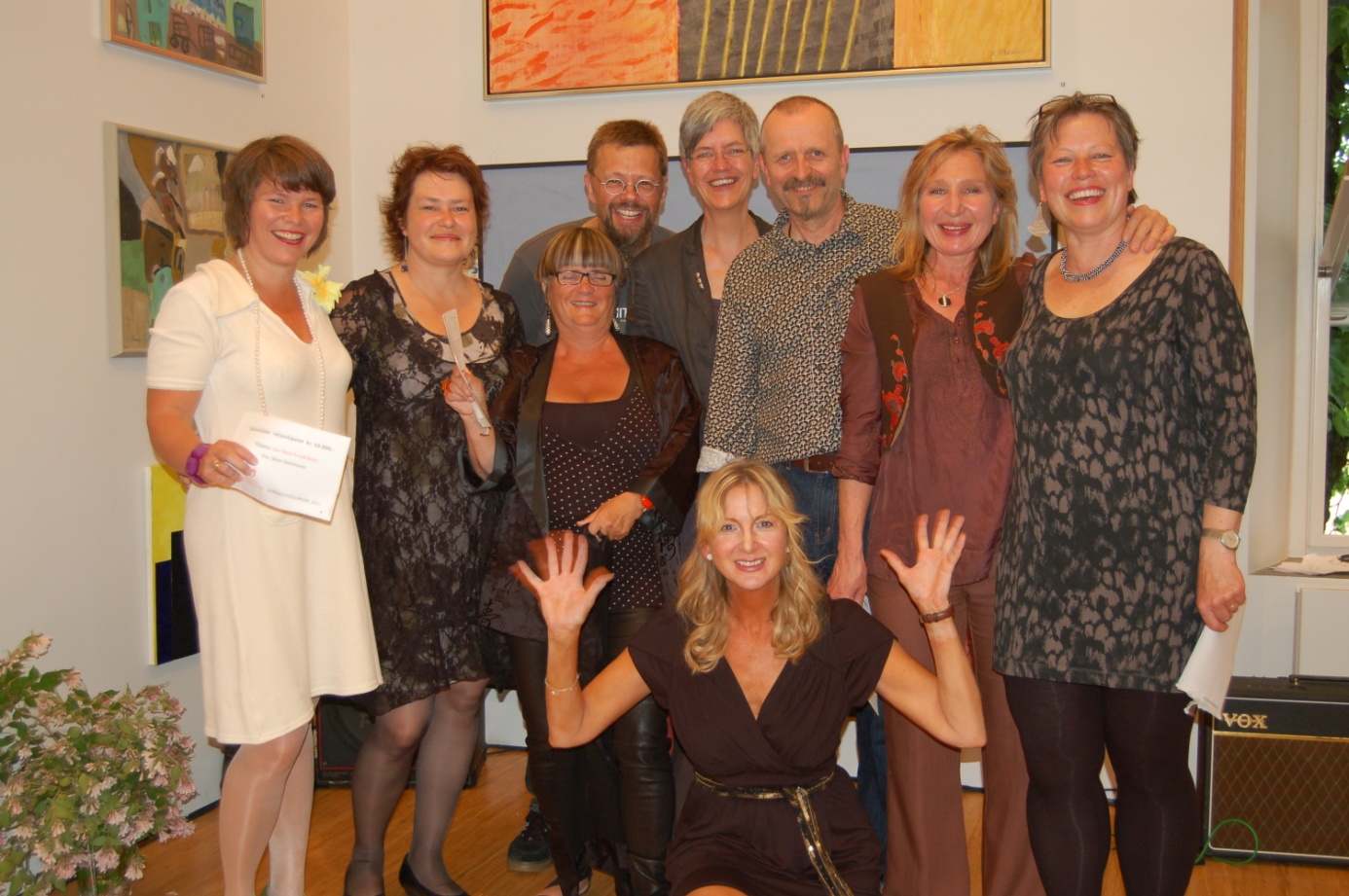 INNHOLDSFORTEGNELSE Beretninger og rapporter Styrets beretning 2011Administrasjonens beretning 2011Rapport fra utstillingsprodusent/kunstformidler 2011Årshjulet 2011 fra info/markedsførings og arrangementsansvarlig Rapport  fra RSU 2011 med skjematisk oversikt over utsmykkingssakerRapport fra den regionale innstillingskomiteen for utstillings stipendRapport  fra Sørlandsutstillingen 2011RegnskapÅrsregnskap 2011Balanse og noterRevisjonsberetningen 2011Handlingsplan og budsjettRullering av eksisterende strategiplan med noen få justeringerBudsjett TKS 2012-04-27VedleggVedtekter for Telemark KunstnersenterInstruks for styret TKS                                                                                                                                      Sak 3/12Administrasjonens rapport for 2011Om administrasjonen:Administrasjonen ved Telemark Kunstnersenter (TKS) har i 2011 bestått av daglig leder Alice Elisabeth Enhuus i 100%  stilling. Daglig leder har i perioden mars- og ut året vært sykemeldt 30% Fra 1.mars – 1 september har derfor formidlings ansvarlig/utstillings produsent Ida Marie Tenvik Bringedal økt sin stillingsprosent fra  50 %  til 80% stilling ( Enhuus sine sykemeldingsprosenter ), og Info/markedsførings- og arrangementsansvarlig Trine Billington er fra årskifte økt fra  50% stilling til 60%.Begge har vist en fremragende innsatsvilje for TKS og er en glede å samarbeide med.  Viser ellers til årshjulet samt deres rapporter.Irene Berg, Gita Norheim, Mary Owens og Ann Mari Aamot sistnevnte 3 kunstnere tilsluttet TKS,  har arbeidet fast som lørdagsvakter og til dels tilkallingsvikarer gjennom året.Som sommervikarer gjorde engasjerte vi i 2011 Ann Mari Aamot  Daglig leder har hatt ansvar for drift eiendommen og virksomheten, personalansvar, løpende saksbehandling, sekretariatsarbeide og økonomisk/regnskapsmessig arbeid knyttet til virksomheten. Dette inkluderer også regnskap, budsjettarbeid, fakturering, utlønninger m.m.Daglig leder er sekretær og saksbehandler for styret TKS .Styret har i 2011 arbeidet med en rekke viktige saker. Styret har gjennomført 5 styremøter og 1 arbeidsmøte.Ny strategiplan for TKS ble styrebehandlet og vedtatt på Årsmøtet i RP Telemark Kunstnersenter.Kunstnerisk Råd TKS har deltatt i overnevnte prosess, samt arbeidet med løsning og utvalg av utvendig utsmykking av TKS, som en årlig temporær ordning finansiert av Bildende Kunstneres Hjelpefond.Regionalt samarbeidsutvalg for utsmykking i Telemark (RSU) – sekretariat arbeidDaglig leder TKS er sekretær og saksbehandler for RSU med de mange oppgavene dette innebærer. RSU har gjennomført 5  møter samt 1 telefonmøte. Daglig leder har deltatt på off. åpninger av utsmykkinger.Den årlige konsulentsamlingen for kunstkonsulentene i Telemark ble gjennomfør i November 2011 med Kunsthistoriker og mangeårig seniorrådgiver Dag Wiersholm , KORO, som foredragsholder og debattant.Her deltok alle hovedrepresentantene i RSU – Telemark, saksbehandlere i kommunene som har utsmykkingsordninger, samt de fleste kunstkonsulenter fra vårt register.Konsulentsamlingen ble holdt i direktørrommet 2 etasje.For ytterligere informasjon henvises det til årsrapport fra leder RSU 2010 – v/ leder Ingrid Lene Langedok.Utsmykkingsgalleriet:    ( daglig leder setter opp program )I 2011 ble følgende presentert: Torhild GrøstadFanny GjestlandKari Skoe FredriksenMary Ann OwensØvrig:Ny kurator Louise Mazanti tiltro sitt engasjement fra årsskiftet 2011.Hennes 1. produksjon var separatutstillingen ” Stamtræ”Hennes 2, produksjon som i tillegg var delkuratert av Bringedal, var broderiutstillingen ”Sting”.Da Mazanti av familiære grunner ba om å bli løst fra sitt engasjement, måtte daglig leder TKS finne frem til en allerede ferdigprodusert utstilling den åpne perioden i programmet til TKS som gjaldt det som skulle vært siste av de 3 årlige kuraterte utstillingsperiodene. Valget falt på Nasjonalmuseets ”Norwegian Wood” – i relasjon til at 2011 var arkitekturens år, og gitt det nære samarbeide mellom TKS og arkitektene – via alle utsmykkings sakene i fylket.I mellomtiden arbeidet daglig leder og styret med å finne frem til en erstatning for Mazanti som kurator for kalenderåret 2012. Valget falt på Putte H. Dal. Sistnevnte takket ja til oppdraget.Daglig leder har løpende kontakt innad i organisasjonen med medlemmene av BIT og NK Sør-Norge, samt løpende kontakt med sentrale kunst - og kulturaktører lokalt, på fylkesplan og nasjonalt. Dette for å ivareta medlemmene tilknyttet TKS sin interesse og profilere og synliggjøre institusjonen ute i hele fylket og hos de bevilgende myndighetene.Om månedens kunstner 2011Fra 1. mars 2006 etablerte daglig leder ”månedens kunstner”, en punktpresentasjon som var vederlagsberettiget kr. 2000.- pr måned. ( etter innflytting i Norges Bank bygget kr. 3.000) Totalt 7 medlemmer ble presentert i 2011 ( ikke 10 som før, siden juni, juli og august bortfaller grunnet stipendutstillingen. Plan for 1012 er ferdig lagt.  Daglig leder setter opp dette programmet ut ifra fagtilhørighet, geografisk forankring i fylket, kjønn, alder også videre – slik at man får presentert et best mulig tverrsnitt av medlemsmassen.Til nå har ca 60 medlemmer vært månedens kunstner.Trine Billington utarbeider pressemeldinger, utlegg til web, invitasjoner, har kontakt med kunstnerne  mv. , og Ida Bringedal med evt. bistand med opphenging og kunstfaglige tekster.  Alle 3 bidrar på åpningene som knyttes opp mot den faste fredagslunsjen 1 fredag hver måned.Dette er et hyggelig og sosialt arrangement.Månedens kunstner TKS, er blitt en viktig presentasjonsarena for telemarkkunstnerne etter innflyttingen til Norges Bank bygget – med flotte arealer i foajé- og myldresonen i 1. etasje.Månedens kunstner har vært godt profilert på senterets hjemmesider i tillegg til presseoppslag. Følgende kunstnere har vært månedens kunstner i 2011:Febr. 	Manfred EvertzMars.  Tørdal og TørdalApril:   Philipp DommenMai. 	Kristin EidemSept: 	Kari G. NoddelandOkt: 	Vigdis HelmersenNov: 	Roman ScottDes: 	Gunnar Torvund Aktiviteter arrangert av TKS  -  i samarbeide med daglig leder  og andre aktører 2011Nettverksmøte for kunstaktørene i Grenland TKS / Telemark Fylkeskommune – arrangører.Arrangementet ble avholdt i egne lokaler, kunstaktører og kommunale representanter og fylkeskommunale representanter var til stede.Program:-  Laurie Vestøl, Skien kommune ( Landskapsarkitekt) prosjektleder - presenterer "Mosaikk" bakgårdsprosjektene i Skien 2010-11-  Anne Beate Hovind, prosjektleder for Bjørvika utvikling presenterer Bjørvika utvikling, med fokus på hvordan kunst kan integreres i stedsutvikling. Bjørvika utvikling er en privat utbygger, men har invitert kunstnere med i utformingen og utviklingen av området fra starten av. Kunsthall Oslo ble åpnet som del av prosjektet, kunstprosjektet Common Lands har stilt spørsmål knyttet til kunst i offentlig rom, og det er utgitt en tekstveileder. Det arbeides nå med en prosess knyttet til allmenningene i området i samarbeid med den britiske kuratoren Claire Doherty.- Tone Fjereide - tidligere daglig leder av Oslo Open, et arrangement der en rekke atelierer åpnes for publikum. Hun forteller om hvordan arbeidet med arrangementet er organisert.- Oppsummering for nettverksmøtets del to, som blir en workshop på TKS i uke 49. Denne bør bygge videre på temaet fra 23. september. Del to blir bare kunstaktørene i Grenland invitert til, og temaet vil være hvilket felles kunstprosjekt eller stunt vi alle kan samarbeide om og samles om som kan sette samtidskunsten i Grenland på det nasjonale kunstkartet. Kan vi i fellesskap få dette til en helg høsten 2012?Nettverksmøte for kunstforeningene i Telemark  28.10.2011TKS var initiativtaker for dette møtet sammen med vertskap Porsgrunn Kunstforening.                         Nye representanter til regionalt samarbeidsutvalg ble valgt: Tone Holmen – intendant Skiens Kunstforening 2012-14Vara: Andreas Rishovd - intendant Porsgrunn Kunstforening 2012-14Juryeringsarbeid i komiteen for Jomfrulandsstipendet 2011Istedenfor daglig leder deltok  Ida Bringedal i dette arbeidet .Jomfrulandstipendet ble tildelt  Axel Tostrup Evensen, maler Juryeringsarbeid i komiteen for Jomfrulandsutstillingen 2011Daglig leder har tidligere arbeidet aktivt sammen med kultursjefens stab i Kragerø, for å definere oppgaver, omfang og kvalitetssikring på denne sommerutstillingen. For å sikre høyest mulig kvalitet ble det politisk vedtatt statutter for utstillingen som innbefatter at utstillingen skulle juryeres av profesjonelle billedkunstnere og kunsthåndverkere. 1. år 2011 var det 3 kunstnere i styret TKS (som også utgjør kunstnerisk råd TKS) som utgjorde juryen: Odd Fredrik Heiberg, Tuva Gonsholt  og Arne Svalastog.KulturskattenDaglig leder administrerer kontrakter og utbetale honorar/kjøp av ferdige prosjekter.  Kontakt med Kulturskatten Telemark, primært ved Anne Hermansen,  har vært opprettholdt gjennom produsent Ida Bringedal, daglig leder og styreleder TKSSørlandsutstillingen 2011Her velger vi å henvise til Sørlandsutstillingens egen rapport som blir presentert lengre ut i årsmeldingen.  For øvrig ønsker jeg på vegne av TKS å takke Sørlandsutstillingens koordinator Grethe Hald for et utmerket samarbeide, og en utrettelig innsats for Sørlandsutstillingen også i 2011!Stipendutstillingen 2011Telemark kunstnersenter iverksatte fra og med 2010 en årlig stipendutstilling for de profesjonelle Telemarkskunstnerne.I 2011 ble hele 10 stipendier utdelt:Skien kommunes reisestipend- kr. 10.000.- til Kari Skoe Fredriksen Porsgrunn kommunes reisestipend – kr. 10.000.- til Gita Norheim Kragerø kommunes reisetipend kr. 10.000.- til Siw Blankenberg Skotheim TKS sitt reisestipend til kunsthåndtverker kr. 10.000.- til Brita Been  TKS sitt reisestipent til billedkunstner kr. 10.000.- til Ingrid Lene Langedok Bildende kunstnere Hjelpefond- 2 reisestipendier a’ kr. 20.000.- til henholdsvis    Bente  Knutsen Sanden og Arne Svalastog 3 stipendier fra øvrige kommuner i Telemark, ( 2 x kr. 10.000.- og 1 x kr. 7.500 )                - til henholdsvis Torhild Grøstad, Svein Narum og Arne Svalastog.Jury 2011: Gisle Harr, oppnevnt av NBK, og Ingjerd Hanevold, oppnevnt av NK – sentralt.Stipendutstillingen vil åpne hvert år i juni måned – og stå i våre flotte lokaler frem til slutten av august. Utstillingen har gratis entrè , og målgruppen er fylkets befolkning og tilreisende gjester/turister, innkjøpskomiteer og utsmykkingskomiteer.Utstillingen er åpen for alle fylkets ca. 120 profesjonelle, fagorganiserte billedkunstnere og kunsthåndverkere. Kunstnerne kan levere inntil 3 verk og er sikret å få med minimum 1 verk. Utstillingen er ikke vederlagsberettiget.Det vil i invitasjonen understrekes at man oppfordres til å levere inn nyere arbeider som ikke har vært vist i fylket før. Stipendene vil slik stimulere til ny produksjon.Juryering vil foretas av 1 billedkunstner og 1 kunsthåndverker bosatt og virksom utenfor regionen.De instanser som bidrar med stipend har rett til 1 deltager i stipendkomiteen når det aktuelle stipendet skal bestemmes, hvis ønsket.Juryarbeidet er unntatt offentligheten frem til offentliggjøring som skjer ved den offisielle åpningen. Under åpningen blir samtlige stipend delt ut, og verkene stipendiene er vunnet frem med, blir merket med det aktuelle stipendet – for eks. Kragerø kommunes reisestipend for kunstnere 2011.Målsettingen med stipendiene er å stimulere til kunstnerisk utviklingsarbeide og nytenkning i hele Telemark. De stipendiene som er stedsbundne, så som Skien, Porsgrunn og Kragerø (som også utgjør de 3 største kunstnerkommunene i Telemark), tildeler stipend til en kunstner som enten bor eller virker i sin kommune. Regionene vestre og midtre Telemark gjør likeledes med sitt geografiske område. Stipendutstillingen i 2010 og 2011 skapte mye mediaoppmerksomhet gjennom så vel trykkpressen som andre media. For stipendgiverne utgjør dette positiv publisitet og et bidrag til videreutvikling av samtidskunsten i regionen. Økonomi:Resultatregnskapet  2011 viser imidlertid at TKS nok en gang har hatt en stram og kostnadseffektiv økonomistyring. Resultat 2011 utgjorde kr. 59.377.- i positiv favørJeg ønsker som daglig leder å takke medlemmer BIT og NK-sør Norge, Styret TKS,  og RSU-Telemark for godt og kreativt samarbeid også i 2011.Det samme gjelder alle de offentlige instansene jeg som daglig leder for TKS har hatt kontakt med underveis i 2011.Skien 15. februar 2012   Alice Elisabeth Enhuus, daglig lederRapport fra formidlings- og utstillingsansvarlig 2011Navn:  Ida M. T. BringedalStillingen som formidlings- og utstillingsansvarlig kan grovt deles inn i følgende 6 jobbeskrivelser:formidlingsansvarlig på huset (1)utstillingsprodusent på huset (2)formidlingsansvarlig på fylkesbasis (3)utstillingsprodusent på fylkesbasis (4)månedens kunstner (5)daglig drift (6)Og i tillegg har følgende oppgaver vært i stillingen:kurator for 3. utstillingsperiode (7)sekretær for regional innstillingskomité (8)oppgaver for daglig leder i perioden 1. mars – 1. september (9)andre arbeidsoppgaver (10)arbeidstid og oppgaver (11)samarbeidspartnere (12)1. Formidlingsansvarlig på husetI tre perioder har jeg hatt formidlinger på huset, 1., 2. og 3. hovedutstilling.  (Inkludert utstilling Shwan Dler Qaradaki i samarbeid med Skien kommune som nummer 2).  Første og tredje periode var et samarbeid med Mary Owens, andre periode i samarbeid med kunstneren selv (Shwan). Alle utstillingene har vært enkle å formidle og samarbeidet med kunstnerne har fungert veldig godt. Mary Owens er god til å evaluere/gjøre forbedringer underveis, og sørger for gode workshops. Shwan Dler Qaradaki var nødvendig for å få et helhetlig bilde av filmen ”Salte Kyss II” i formidlingen, og han gir mye av seg selv som formidler. 2. Utstillingsprodusent på husetFørste hovedutstilling ble montert av innleid ekstrahjelp i samarbeid med kunstner. Andre hovedutstilling fungerte fint og var enkel å montere. Tredje hovedutstilling var mer arbeid, ettersom jeg overtok kuratorjobben i tillegg til utstillings-produsentrollen og disse jobbene til dels gikk over i hverandre. Men til gjengjeld en spesielt morsom og interessant del å få innblikk i. Arbeidet med formidling, workshop og kuratering gikk parallelt og ga en helhet. Workshopen resulterte i et stort arbeid som ble hengt ute på Parkbiografen i Skien. 3. Formidlingsansvarlig på fylkesbasisDet å være formidlingsansvarlig på fylkesbasis er en uklar oppgave. Jeg har ikke arbeidsgiverforhold ovenfor formidlerne, men forsøker å følge dem opp på veien. Spesielt gjelder dette formidlere som reiser med utstillinger produsert av TKS.  Jeg snakker med formidlerne etter å ha sett dem og skriver evalueringer.  4. Utstillingsprodusent på fylkesbasisKunstneren står fri i arbeidet med produksjonene, og leverer ikke nøyaktig etter avtale. Dette kan skyldes mange årsaker og arbeidet trenger en evaluering og en plan for utvikling, noe som er igangsatt. Jobben med lærerveiledninger til DKS er tidkrevende. Jeg har tatt utgangspunkt i at lærerveiledningene ikke bør være for lange, og har forsøkt å snakke med lærere om hva slags informasjon de ønsker å finne. Lærerveiledningene ser ut til å fungere som et måleapparat for vurdering av utstillingens kvalitet eller relevans i forhold til målgruppen. Produsenten har også i oppgave å videreutvikle lærerveiledningene. Lærerveiledningen til ”Esker med min barndom i” ble finpusset vinter 2011, lagt ut først januar 2012. Da vi ikke har noen programmer på TKS til å gjøre slikt arbeid, er det ikke mulig å få til noen imponerende layout. Lærerveiledningen til ”Brente Ord” ble ferdigstilt 16.08., men arbeidsoppgavene, som også ble skrevet samtidig, gikk direkte til skolene som ba om workshopkit. Dette skyldes at filene ble veldig store og at jeg ikke klarte å komprimere dem. 5. Månedens kunstnerJobben med månedens kunstner går veldig greit og er en veldig hyggelig måte å bli kjent med medlemmene på. Jeg opplever stor forskjell på hvor mye/lite hjelp den enkelte trenger og ønsker, men synes ikke dette er problematisk. 6. Daglig driftDen daglige driften av Telemark Kunstnersenter krever mye arbeidstid. Dette forandrer seg daglig. Som formidlingsansvarlig er det ofte jeg som tar jobben med å møte publikum, og jeg blir stadig avbrutt. Enkelte dager opplever jeg å få gjort svært lite annet. 7. Kurator for 3. utstillingsperiodeOvertok jobben som kurator for ”STING!” ettersom Mazanti ble sykemeldt på dagen. Synes uansett jobben gikk veldig fint og at resultatet ble godt. Kunstnerne virket fornøyde – prosessen og dialogen mot utstillingen og i monteringen var god. Utstillingen hadde et klart konsept i utgangspunktet, noe ble selvsagt forandret, men det var heller ikke for mange arbeider med – dette gjorde jobben som kurator grei å gjennomføre. 8.  Sekretær for regional innstillingskomiteMer system i jobben som sekretær i år enn i fjor gjorde jobben enkel og grei. Lite tid til referat-skriving, men godt samarbeid med Fylket v/ Line Ruud Ørslien. Interessante diskusjoner under møtet og få store uenigheter gjorde dette til en svært interessant arbeidsoppgave. 9.  Arbeidoppgaver for daglig lederHar jobbet i en 80% stilling fra 1. mars frem til 1. september, 30% i daglig leders stilling. Har hatt noen arbeidsoppgaver for daglig leder, blant annet drift. 10. Andre arbeidsoppgaverAv andre arbeidsoppgaver kan jeg legge til deltagelse i komitéen for Jomfrulandsstipendet. Dette var et interessant arbeid.11.  Arbeidstid og arbeidsmengdeEttersom arbeidsmengden til formidlings- og utstillingsansvarlig i perioder tilsier mye mer enn 50%, er det periodevis svært hektisk. Eksempel på perioder er: Monteringsuker eller uker med daglig formidling. Høsten oppleves som den mest hektiske perioden hittil, med regional innstillingskomité, åpning av Hovedutstilling og månedens kunstner og ferdigstilling av produksjoner/lærerveiledning parallelt.12. SamarbeidspartnereSkien kommune er en god samarbeidspartner. Utstillingen til Shwan Dler Qaradaki gikk knirkefritt. Kontakt i forhold til formidling er utmerket.  Bamble Kommune er en svært god og enkel samarbeidspartner. Faste opplegg og god dialog.Samarbeidet med Fylkeskommunen fungerer veldig godt på noen områder og mindre godt på andre, men dette har det blitt tatt tak i. Veldig positivt at Fylket er interessert i å videreutvikle utstillingene til skolene med for eksempel workshopkit. Samarbeid med Kragerø kommune er positivt og uproblematisk. Det samme med Porsgrunn kommune i forhold til Gallerirunden. Samarbeid med Husfliden og Norges Husflidslag har vært strålende og positivt. Forhåpentligvis får vi til flere slike samarbeid i fremtiden.  Årshjul  TKS  2011Hovedutstillinger:12. febr – 2. april: Camille Rishøj Nielsen: ”Stamtre” – skulptur. Kurator: Louise Mazanti17. april – 14. mai: Shwan Dler Qaradaki: ”Salte Kyss 2” – premiere nytt videoverk  10. juni – 27. aug:  Stipendutstillingen 2011 –  nytt fra Telemarks profesjonelle billedkunstnere og kunsthåndverkere 16. september – 29.oktober:  STING!  Skandinavisk samtidsbroderi                                                 Kurator: Louise Mazanti.  Delkurator: Ida M.T. Bringedal12. november – 10.desember:  ”Norwegian Wood - et laboratorium. Miljøvennlig trearkitektur for framtiden” .   Utstillingen er i regi av Nasjonalmuseet for kunst, arkitektur og design. Omviser her var Ann Mari Aamot  (da  Ida Bringedal hadde studiepermisjon i desember.)Månedens kunstner:Desember /januar: Unni Spakmo  (Porsgrunn)  -  billedkunstFebruar: Manfred Evertz  (Porsgrunn)  -  billedkunstMars: Tørdal & Tørdal  (Drangedal)  -  ulike teknikkerApril: Philip Dommen (Flatdal)  - skulptur Mai:   (Skien) -  keramikk(Juni – aug: Stipendutstillingen)September:  Kari Gisholt Noddeland  (Skien)-  billedkunst Oktober:  Vigdis Helmersen  (Kragerø) - glassNovember:  Roman Scott  (Porsgrunn)  -  maleriDesember:  Gunnar Torvund  (Kviteseid) - skulpturÅpning med kunstnerpresentasjon og felles lunsj hver 1. fredag i den respektive måneden kl. 1200 – 1400. Under åpningen 2. desember var det også også julegløgg - åpent for alle!Kunstnere og  kulturkontakter ble spesielt invitert.  Gallerirom for offentlige kunstprosjekt:  Kari Skoe Fredriksen (Skien):  febr -aprilTorhild Grøstad: mai –aug. Fanny S. Gjestland  (Skien):  sept. –okt.    Mary Owens (Porsgrunn) : nov –des.Kunstnerpresentasjoner:   (Trines ansvar og praktisk gjennomføring)Onsdag 19. januar: Stine Gonsholt, billedkunstner (Skien /Oslo) (Onsdag 4. mai: Marit Benthe Norheim  -  tatt av plakaten , hun skulle på reise)Tirsdag 13. september kl. 1800: Axel Tostrup-Evensen -  billedkunstner og Jomfrulandsstipendiat  2011. Et samarbeid med Telemark Fylkeskommune og Kragerø kommune. Torsdag  20.oktober kl. 1800: billedkunstner  Elisabeth de Lunde  (Nome, relativt nytt BiT-medlem) og sølvsmed / smykkekunstner  Linda Rekkavik Lind (Vinje, relativt nytt NK-medlem).Foredrag:     ( Trines ansvar og praktisk gjennomføring)Onsdag 9. februar: Louise Mazanti: ”Kunsthåndverk, Superobjekter og Samtidspotensiale”Onsdag 16. mars: Seniorkonsulent  Kathrine Lund – om UDs kunstprosjekter i ambassadene .  Lørdag 27. august kl. 1800: Kunst- & Vin med kunsthistoriker  Line Ruud Ørslien og vinekspert       Mads Endresen.  (60 påmeldte, 3 sponsorer, 8 dugnadshjelpere / medlemmer)Torsdag 29. september kl. 1930: Geriljabroderi.  Initiativtakere og ”geriljaledere”  Astrid Loraas         og Mona Pedersen syr sammen et foredrag om Geriljabroderi 23. oktober kl. 1500: foredrag ved Mikkel B. Tin: "Magi, strev og fantasi. Bokstaver i tradisjonelt broderi".    Inngangspris: 100,- som inkluderer enkel bevertning (et  samarbeid med Husfliden) Torsdag 24. november kl. 1800: Per Odd Bakke, avd. direktør ved Nasjonalmuseet for kunst, arkitektur og design – om deres aktiviteter.  Deretter overtar Anna Stina Næss 
prosjektleder Kragerø Kunstskole AS – informerer om den nye skolen.Torsdag 8. desember kl. 1800: AtelierOslo - friske innspill om arkitektur                                                       Et samarbeid med Telemark Arkitektforening.  (Fullt hus!)Andre  arrangementer:1. april: Dagseminar  ”Stamtre – familiens betydning i kunst og samfunn” . Foredragsholdere: forfatter Eivind Blikstad, kunstner Camille Rishøj Nielsen,  prof.  sosialantropologi, Halvard Vike, psykoterapeut Jørn Reiten Liebezeit.  Ide: Louise Mazanti . Gjennomføring: Trine B.  (45 deltakere)24. mars og 6. oktober kl. 1200: Gallerirunden i Grenland – et samarbeid med kulturavd. Porsgrunn og kunstgallerier i Grenland. et samarbeid med Porsgrunn kommunes kulturavd.  Gjennomføring: Ida 19. februar og  8. oktober kl. 1200 og 1300: Lørdagsbarn: kunstformidling for de yngste (samarbeid med kulturavd. Skien) – et samarbeid med Skien kommunes kulturavd. Gjennomføring: Ida M.T.B.23. sept: Nettverksmøte for kulturaktører i Grenland   -  i samarbeid med Telemark Fylkeskommune:. Foredragsholdere:  Laurie Vestøl, prosjektleder Skien kommune og Tom Erik Lønnerød om ”Mosaikk” Anne Beate Hovind, prosjektleder for Bjørvika utvikling, Tone Fjereide - tidligere daglig leder av Oslo Open. Regi: Alice og Line Ruud Ørslien. Praktisk gjennomføring ved  Trine B. (lukket møte, 1 dag). 25 deltakere1. nov:  Konsulentforum  – foredragsholder: Dag Wiersholm  (lukket møte, 1 dag)  20 deltakere.Gratis  kveldsomvisning : Torsdag 25. august kl. 1900: Stipendutstillingen 2011 - 100 verk fra visuelle kunstnere i TelemarkTorsdag 25. oktober kl. 1900: STING!  Skandinavisk samtidsbroderi, og Vigdis Helmersen, glasskunstTorsdag 17. november kl. 1900: Norwegian Wood – og billedkunstner Roman ScottHer ble næringslivet spesielt invitert, men responsen var generelt såpass dårlig at dette tiltaket faller ut i 2012.Trine J. BillingtonÅRSRAPPORT RSU 2011REGIONALT  SAMARBEIDSUTVALGDaglig leder for TKS er saksbehandler for RSU. RSU er et rådgivende organ for utsmykkings-saker i Telemark. Utvalget har 3 medlemmer (kunsthåndverker, billedkunstner, arkitekt), alle med personlige vararepresentanter. Etter innstilling fra BIT og NK-Sør oppnevner styret i TKS medlemmer og vararepresentanter for 2 år av gangen, slik: det ene året oppneves en billedkunstner med vararepresentant og det neste året oppnevnes en kunsthåndverker med vararepresentant.Formålet med RSU er å bistå byggherre innen offentlig eller privat virksomhet, bidra til å få kunstprosjekter av høy kunstnerisk kvalitet, øke kunnskapen om deres viktighet, og orientere om de støtteordninger som finnes.SAMMENSETNINGUtvalget har i 2011 hatt følgende sammensetning:                                                                                 - Kunsthåndverker Brita Been, repr. for NK- vara Svein Narum ( oppnevnt for ett og ett år om gangen- gjelder alle).                                                                                                                                         - Sivilarkitekt Brit Wiedswang, repr. For TeAF - vara Berit Hage.                                                            - Billedkunstner Ingrid Lene Langedok, repr. For BIT/RSUs leder - vara Philip Dommen.MØTERRSU har hatt5 ordinære møter.                                                                                                                Flere saker er behandlet elektronisk; konsulentoppnevninger og sluttrapporter.                         Det holdes løpende kontakt pr. telefon og e-post etter behov.                                                                I perioden er det behandlet 40 saker.                                                                                                       Det er avholdt ett møte for kunstneriske konsulenter, Konsulentforum, med foredragsholder Dag Wiersholm fra KORO.KUNSTPROSJEKTERI perioden har det vært arbeidet med 44 kunstprosjekter for til sammen kr.25.560.200. –Det er i perioden avsluttet 15 kunstprosjekter, og det er opprettet 10 nye saker.ANNETTelemark har stor aktivitet i forhold til andre fylker. RSU ønsker rekruttering til konsulentarbeid.KOROS konsulentregister blei oppretta i 2009, 10 av Telemarks kunstnere er med i KOROs register til nå.KORO- omleggingen er ennå ikke vedtatt i Kunnskaps- og Kulturdepartementet. RSU fortsetter i sin form til vedtaket er gjort. Deretter diskuterer RSU seg fram til et forslag for omorganisering som blir sendt ut til høring.PRIORITERTE ARBEIDSOPPGAVER- løpende oppfølging av pågående og nye utsmykkinger/kunstprosjekter.- handtere og innarbeide KORO s nye modell med fylkesvise kunstprosjektskoordinatorer og kunstutvalg. God og effektiv behandling sees på som en av RSU s viktigste oppgaver.Notodden, 23.2.2012 Ingrid Lene LangedokUTSMYKKINGER I ØVRIGE KOMMUNER I TELEMARK:Sum antall utsmykkingsprosjekter i omløp 2011:  44Tilskudd KORO:    (I tillegg kommer midler fra KORO til kunstnerisk/e konsulenter)Sum totalt : kr. 25.560.200.-     ( Inklusive de avsluttede sakene i 2011) SAKENE I 2011.)15 saker avsluttet innenfor denne rapportens periode.10 nye utsmykkingssaker. Rapport fra regional innstillingskomité for utstillingsstipend                            Telemark – 2011Møtet ble avholdt hos , Skien, den 30.09.2011Tilstede var:Line Ruud Ørslien (Telemark Fylkeskommune)Berit Marie Friestad (BiT) (NK Sør)Ingbjørg Rygnestad (Rauland Kunstforening)Ida M. T. Bringedal (sekretær for komitéen)Line Ruud Ørslien ble valgt som møteleder.Søknader til behandlingDet ble mottatt 20 søknader, hvorav 10 ble innstilt. DrøftingerKunstnere lykkes i varierende grad med å formidle sine kunstneriske prosjekter skriftlig. En velformulert søknad teller positivt, og gir komiteen et godt grunnlag for vurderingen. Samtidig valgte man å legge størst vekt på selve kunstverkene og på den kunstneriske kvaliteten i disse. Nyskapenhet og særegenhet i uttrykket ble framhevet. I enkelte tilfeller kjente komiteen et kunstnerskap fra tidligere, og hadde der et særlig grunnlag for å foreta en vurdering av den kunstneriske utviklingen. Komiteen diskuterte også hvorvidt kunstnerne lyktes i å formidle eksistensielle eller samfunnsreflekterende spørsmål gjennom verkene, i de tilfeller der dette var målet. Kunstnerne lyktes i varierende grad med dette, i enkelte tilfeller mener komiteen at verkene var navlebeskuende og lite allmenngyldige.Komiteen konkluderte med at det viktigste kriteriet for tildeling av stipend skulle være det kunstneriske arbeidet, altså ble billeddokumentasjonen svært viktig.Samtidig ble drøftelser rundt eksperimentering, alder og aktivitet lagt til grunn for innstillingskomiteens vedtak.  Behandling av søknader med innstillinger	1. Thora Dolven Balke m.fl.  (Gruppeutstilling)			               Søknadssum: 50.000,- 										               Innstillingssum: 50.000,-2. 							               Søknadssum: 50.000,- 										               Innstillingssum: 50.000,-3. Axel Tostrup-Evensen						               Søknadssum: 50.000,- 									 	               Innstillingssum: 50.000,-4. Maria Ryan Sondresen 						               Søknadssum: 50.000,- 										               Innstillingssum: 50.000,-5. Børje Sundbakken							Søknadssum: 140.000,- 										               Innstillingssum: 50.000,-6. 							Søknadssum: 50.000,- 										               Innstillingssum: 50.000,-7. Morten Krogh							              Søknadssum: 50.000,- 										              Innstillingssum: 50.000,-8. Ine Harrang								Søknadssum: 23.000,- 										              Innstillingssum: 50.000,-9. Inger Bruun								Søknadssum: 50.000,- 										               Innstillingssum: 50.000,-10. David Rios								Søknadssum: 50.000,-										              Innstillingssum: 50.000,-For den regionale komitéen for utstillingsstipend TelemarkIda M. T. BringedalSekretærRapport fra Sørlandsutstillingen 2011Etter årets representantskapsmøte fortsatte Einar P. Juve fra Skiens Kunstforening som Sørlandsutstillingen styreleder. Det var også Billedkunstnerne i Telemark BiT som hadde oppnevnt juryen for Sørlandsutstillingen 2011: Nils Olav Bøe, Lars Monrad Vaage og Mari Røysamb.Første juryering foregikk i Telemark Kunstnersenters lokaler før nyttår, andre juryering ble holdt 9. og 10.februar 2011 i annekset samme sted. Juryen benyttet seg ikke av anledningen til å kuratere inn andre kunstnere enn de innsendte. Det var i underkant av 200 søkere og 65 som gikk videre til 2. juryering. Totalt 25 kunstnere med 53 verk kom med: 15 fra Telemark, 2 fra Aust-Agder og 8 fra Vest-Agder.  16 av dem var debutanter på Sørlandsutstillingen. UTSTILLINGSTURNÉ 2011: Hovedåpningen ble holdt i Arendal Kunstforening den 26.3., med mange besøkende til stede og traktering for kunstnerne etterpå. Utstillingen varte der til 25. april. Christianssands Kunstforening: 28.5 til 19. 6.  I Skiens Kunstforening(20.august-18. september) hadde Shwan Dler Qaradaki og Tone Berg Størseth en performance i forbindelse med åpningen. Den Kulturelle Skolesekken ble benyttet på Sørlandsutstillingen for første gang i Telemark i 2011. Utstillingskoordinator Grethe Hald hadde søkt oppdraget og laget et pedagogisk opplegg som ble fulgt. Flere grunnskoleklasser og to fra  videregående skole besøkte utstillingen og tilbakemeldingene var gode.Året ble avsluttet med at NBK-Agder valgte den neste juryen for Sørlandsutstillingen, denne gang for 2 år: Karolin Tampere, Sveinung Unneland og Aleksi Wildhagen. Sistnevnte er fra BiT og Telemark, som blir eneste arrangør fylke i 2013. Dette etter nytt styrevedtak i SU om å innføre en slik ordning.Skien 4.1.2012Grethe HaldUtstillingskoordinator for Sørlandsutstillingen                                                                                                                                                                      Sak 4/12Budsjett TKS 2012                                                                Sak 5/12                                                                                                           2012                 2011                  2010AdministrasjonskostnaderVedtekter for Telemark Kunstnersenter revidert og gjeldene fra 29.04.2010      Telemark Kunstnersenter (TKS) er en formidlingsinstitusjon for Billedkunstnere i Telemark (BiT) og Norske Kunsthåndverkere/region Sør (NK Sør-Norge heretter kalt NK-Sør).TKS er en selvstendig regional institusjon som inngår i det nasjonale nettverket av kunstnerstyrt formidling, og har sitt tilholdsted i Liegaten 8, Skien.1. FORMÅL:TKS skal opprettholde, styrke og videreutvikle det kunstnerstyrte formidlingsapparatet slik at;bruken av kunst i samfunnet økerfriheten til å velge kunstnerisk uttrykk beholdes uten at formidlingen er avhengig av salg2. OPPGAVER:TKS skal;Vise samtidskunst gjennom stasjonære og mobile utstillinger. Utstillingene kan være så vel egenproduserte som innlånt fra andreAktivt formidle utsmykkingsoppdrag, offentlige og privateFormidle kunnskap og informasjon om samtidskunst gjennom eget informasjonskontor, omvisninger på utstillinger, foredrag/kurs, konsulentvirksomhet og ved aktiv bruk av presse, internett og andre media.3. KUNSTNERSENTERETS ORGANER:3.1 RepresentantskapetRepresentantskapet er Telemark Kunstnersenters høyeste beslutningsorgan.3.1.1 Representantskapets sammensettingRepresentantskapet har 8 medlemmer og er sammensatt slik;4. representanter og 2. vararepresentanter oppnevnt av BiTs årsmøte. En av representantene kan være valgt på fritt grunnlag.4. representanter og 2. vararepresentanter oppnevnt av NK-Sørs årsmøte. En av representantene kan være valgt på fritt grunnlagRepresentanskapets medlemmer får dekket reisegodtgjørelse etter statens satser. Det utbetales ikke møtehonorar.3.1.2 ValgprosedyreRepresentantskapets medlemmer og varamedlemmer velges for fire år. Deres funksjonstid regnes fra den dagen de velges av den respektive grunnorganisasjonens årsmøte.Representantskapet konstituerer seg selv. Lederen for representantskapet fungerer til neste årsmøte.3.1.3 Representantskapsmøtets årsmøteRepresentantskapets årsmøte holdes innen utgangen av mai hvert år. Styret for TKS er ansvarlig for innkalling og gjennomføring av årsmøtene.Årsmøte kunngjøres senest to måneder før møtedato. Representantskapets medlemmer og inviterte observatører skal ha mottatt sakspapirer senest 14 dager før årsmøtet.Forslag som ønskes behandlet på årsmøtet må være sendt TKS styret senest 4 uker før årsmøtet. Forslag fra enkeltmedlemmer i BiT og NK-Sør kan bare fremmes gjennom BiTs og NK-Sørs årsmøter eller styrer.På årsmøtet møter representantskapets medlemmer ved TKS styret og styreleder, daglig leder ved TKS (som fungerer som møtets sekretær), leder for valgkomiteen, observatører invitert av TKS styre. Disse har tale- og forslagsrett, men ikke stemmerett.Årsmøtet skal ha følgende dagsorden:Valg av møteleder og 2 representanter til å underskrive protokollGodkjenning av innkalling og dagsordenStyrets årsmeldingRegnskap med revisjonsberetningHandlingsplan og budsjett for årsmøteperiodenInnkomne forslagValg av revisorFastsettelse av honorarerValg av styre og valgkomitéRepresentantskapet er beslutningsdyktig når 2/3 av representantene er tilstede. Vedtak gjøres ved alminnelig flertall. Ved vedtektsendringer må det være 2/3 flertall og minst 2 fra hver av gruppene (BiT og NK-Sør) må være til stede.Møter i representantskapet, i tillegg til årsmøtet, skal det innkalles til når styret eller et flertall i representantskapet krever det. Slike møter skal innkalles med minst to ukers varsel (og bare behandle den saken/de sakene som er nevnt i innkallingen).Referatet fra representantskapsmøtet skal være skrevet og godkjent senest en måned etter at møtet ble holdt. De gjeldende vedtektene skal i sin helhet følge med referatet.3.2. Styret i TKSStyret er ansvarlig ovenfor representantskapet Styremedlemmenes funksjonstid regnes fra den dagen de velges av representantskapets årsmøteStyret har ansvar for den kunstneriske profilen ved senteret og den løpende driften mellom årsmøteneStyret har arbeidsgiveransvar for de ansatteStyret innstiller i alle saker som fremmes for representantskapet på årsmøtetStyrets ansvar og oppgaver skal være nedfelt i instrukser for styreleder og styre3.2.1 Styrets sammensettingTKS styret består av styreleder og 4 styremedlemmer, to av disse fem kan være valgt på fritt grunnlag. To varamedlemmer i prioritert rekkefølge. Styreleder og styremedlemmene velges for to år om gangen. Styremedlemmer er på valg etter ett år, de andre to er på valg etter to år. Varamedlemmene velges for ett år. 3.2.2. StyremøterPå styremøter behandles saker som gjelder de store linjer i den daglige driften av TKS. Rutiner for hva slags saker og hvordan de behandles på styremøter skal være nedfelt i instruks for styret, styreleder og daglig leder. Styret er beslutningsdyktig når minst 3 medlemmer er til stede. Ved stemmelikhet under votering er styreleders stemme avgjørende. Styret kan innkalles av daglig leder når styreleder, daglig leder eller minst to av styremedlemmene ønsker det. Slik innkalling skjer med minst åtte dagers varsel.Kultursjefene i Telemark fylkeskommune og vertskommunen kan ha hver sin representant med observatørstatus på styremøtene. Også andre kan innvilges slik rett av styret.3.3 ArbeidsutvalgetArbeidsutvalget (AU) består av to styremedlemmer, hvorav den ene er styrelederen, og daglig leder. AU fatter vedtak i tilknytning til den daglige drift i saker der styret har delegert ansvar, og/eller hastesaker.3.4 Kunstnerisk råd De tre kunstnerne som sitter i styret i TKS utgjør kunstnerisk råd.Utstillingsprogrammet utarbeides i et forpliktende samarbeid mellom administrasjonen og kunstnerisk råd.3.5 ValgkomiteTKS valgkomité består av tre medlemmer; en fra BITs valgkomité og en fra NK Sør-Norges valgkomité og en på fritt grunnlag.Valgkomiteen legger frem skriftlig innstilling på styreleder, styremedlemmer og varamedlemmer. Innstillingen sendes ut sammen med resten av sakspapirene til representantskapets årsmøte.4. ADMINISTRASJONEN:Daglig leder er ansvarlig for at driften ved senteret skjer i henhold til instruks og etter styrets retningslinjer. Daglig leder er saksforbereder for styret. Styret gir daglig leder prokura for å ivareta den daglige driften.5. REGIONALT SAMARBEIDSUTVALG (RSU):Daglig leder for TKS er saksbehandler/sekretær for RSU. RSU er et rådgivende utvalg for utsmykkingssaker i fylket. Utvalget har tre medlemmer (billedkunstner, kunsthåndverker og arkitekt), alle med personlige vararepresentanter. Etter innstilling fra BiT og NK-Sør oppnevner styret i TKS medlemmer og vararepresentanter for to år av gangen, slik; det ene året oppnevnes en billedkunstner med vararepresentant, og det neste året velges en kunsthåndvterker med vararepresentant.RSU-lederen tiltrer TKS-styret som observatør med møte og talerett.6. OPPLØSNINGTKS kan oppløses ved 2/3 flertall på representantskapsmøtet, etter forutgående vedtak fra årsmøtene i BiT og NK–Sør, og etter uttalelse fra de offentlige bidragsyterne. TKS aktiva tilfaller da BiT og NK-Sør, og fordeles i forhold til antall medlemmer i Telemark i de to organisasjonene.                                                                                                                                                                     Sak 9 /12Forslag representanter til vervene, styret og valgkomiteen v. TKS 2012TKS styret 2012	Navn				Verv		Tilhørighet		År			Status          	Odd Fredrik Heiberg		styreleder	BIT			2009 -  11-  13		ikke på valg	Emil Thorkildsen		styremedlem	på fritt grunnlag              2002 - 12 - 14	              på valg, tar gjenvalgTuva Gonsholt		styremedlem	NK Sør Norge		2009 -  11 - 13		ikke på valgArne Svalastog		styremedlem	BIT			2010 -  12 - 14		på valg, tar gjenvalgLise Wiik			styremedlem	på fritt grunnla                2010 -  12 - 14		på valg, tar gjenvalgKyrre Andersen		vara		NK Sør Norge 		2010 - 11- 12 -13             på valg, tar gjenvalgHilde Tørdal			vara		BIT			2010 - 11- 12 -13             på valg, tar gjenvalgValgkomite 2012Navn				 		Tilhørighet		År			Status          	Linda Mowinckel Nilsen			NK Sør Norge		2011 - 13		ikke på valg	Gita S. Norheim				BIT			2011 - 13		ikke på valg	Gunn Marit Christenson			på fritt grunnlag	2011 - 13		ikke på valg	Porsgrunn  21. mars 2012Gita S. Norheim,  Linda Mowinckel Nilsen , Gunn Marit Christenson                                                                                                                                                           Vedlegg  9Instruks for Styret og styreleder ved Telemark Kunstnersenter HensiktHensikten er å beskrive og dokumentere styrets og styreleders rolle og ansvar. Instruksen omfatter:1.	Styrets rolle og ansvar2.	Styremøter3.	Styrets oppgaver4.	Rapportering5.	Taushetsplikt6.	Forskjellige bestemmelser1.	Styrets rolle og ansvarStyret er ansvarlig ovenfor representantskapet, og innstiller i alle saker som skal behandles på representantskapets årsmøtet.Alle styremedlemmer plikter å sette seg inn i kunstnersenterets vedtekter, innholdet i denne instruksen, samt vedtak gjort av representantskapet.Styret er et kollegialt organ. Det vil si at hva formell autoritet angår, rangerer alle styrets medlemmer likt. Når styreleder uttaler seg eller opptrer på styrets vegne, er det etter fullmakt fra styrets øvrige medlemmer.2.	Styremøter2.1 Avholdelse av styremøterStyret skal avholde minst 5 styremøter i året. Styreleder har for øvrig ansvar for at det holdes møte så ofte som det trengs for behandling av saker som hører under styret, eller når det kreves av et av styrets medlemmer eller daglig leder. Kultursjefene i Telemark Fylkeskommune og Skien Kommune kan møte med observatør på styremøtene. Også andre kan innvilges slik rett av styret. (jfr. vedtektene) Varamedlemmer til styret møter kun etter særskilt innkalling. Styret har anledning til å be observatører og/eller administrasjon om å forlate møtet under behandling av særskilte saker.På første styremøte etter årsmøtet skal styret velge nestleder og leder for kunstnerisk råd.Nestleder eller et annet styremedlem utpekt av styret trer inn i arbeidsutvalget sammen med styreleder og daglig leder. (jfr. vedtektene). På samme styremøte skal styret vedta forslag til møteplan og hovedagenda for styremøtene frem til neste årsmøte.2. 2 Forberedelsen av styresakerDaglig leder setter opp saksliste i samarbeid med styreleder.Daglig leder forbereder sakene for styret, og sender ut nødvendige dokumenter sammen med innkallingen. Alle saker skal forberedes og fremlegges for styret slik at det har et godt beslutningsgrunnlag. 2. 3 InnkallingStyreleder har ansvar for innkalling til styremøter. Styreleder kan overlate til daglig leder å forestå innkallingen.Innkallingen skal skje skriftlig (brev, telefaks eller e-post) og være sendt senest 8 dager før møtet. Om styreleder finner det nødvendig kan innkalling skje med kortere frist og på annen måte.Vedlagt innkallingen skal følge dagsorden for møtet, og alle dokumenter som skal benyttes som grunnlag for styrets behandling. Alle vedlegg skal være tydelig merket hvilken sak de tilhører. Dersom styret unntaksvis vil få seg forelagt ytterligere dokumentasjon, eventuelt om dette vil bli forelagt i møtet, skal dette om mulig opplyses i innkallingen.Innkalling med vedlegg sendes til styrets medlemmer, varamedlemmer og faste observatører; samt til leder for grunnorganisasjonene og RSU til orientering.Unntaksvis kan dokumenter og saker av særlig karakter sendes kun til styrets medlemmer.Styremedlemmer som er forhindret fra å delta på styremøtene, har plikt til så raskt som mulig å varsle daglig leder som innkaller eventuelle vararepresentanter.2. 4 Ledelse av styremøterDet er styreleder som leder styremøtene. I styreleders fravær ledes møtene av nestleder.Styret er beslutningsdyktig når minst 3 av styrets medlemmer er til stede. Ved stemmelikhet er styreleders stemme avgjørende. Styret kan ikke gjøre vedtak uten at alle styremedlemmene er gitt anledning til å delta i behandlingen av saken ved innkalling til styremøte.Daglig leder eller den han/hun peker ut skal stå for presentasjon av den enkelte styresak.  2. 5 ProtokollDet som nedtegnes innføres eller innlimes i en protokoll som pagineres fortløpende, original-protokollen skal alltid være tilgjengelig på styremøter. Protokollen skal undertegnes av de medlemmer som har deltatt i styrebehandlingen. Protokollen skal i det minste angi:-	tid og sted for møtet-	møtedeltakere inklusive observatører-	møteleder-	protokollfører-	hvem som var innkalt til møte. -	dagsorden-	styrets bemerkninger til hver sak-	styrets vedtakStyremedlem som ikke er enig i en beslutning, kan kreve sin oppfatning innført i protokollen.Om et styremedlem eller daglig leder er inhabil eller av andre grunner ikke deltar i behandlingen av enkelte saker, skal dette angis.Forslag til protokoll sendes møtelederen til gjennomgang senest 7 dager etter hvert møte. Protokollen sendes deretter styrets medlemmer for kommentarer. Det enkelte styremedlem melder inn feil/forslag til endringer, innen 7 dager etter mottatt protokoll. Etter dette tidspunkt regnes protokollen som godkjent. Protokollen underskrives i påfølgende ordinære styremøte. Hvis dette ikke er mulig, underskrives protokollen på det deretter følgende styremøte. Hvis et styremedlem ikke har deltatt ved styrebehandlingen, skal det anmerkes ved underskriften.3.	Styrets oppgaver3.1 Forvaltningen av kunstsenteretForvaltningen av kunstsenteret hører under styret. Styret skal sørge for forsvarlig organisering av virksomheten.Styret skal i nødvendig utstrekning fastsette planer og budsjetter for senterets virksomhet. Styret kan også fastsette retningslinjer for virksomheten.Styret skal holde seg orientert om kunstsenterets økonomiske stilling og plikter å påse at dets virksomhet, regnskap og formuesforvaltning er gjenstand for betryggende kontroll.Styret iverksetter de undersøkelser det finner nødvendig for å kunne utføre sine oppgaver. Styret skal iverksette slike undersøkelser dersom dette kreves av ett eller flere styremedlemmer.Styret skal føre tilsyn med kunstsenterets ledelse og senterets virksomhet for øvrig. Styret vedtar senterets stillingsplan, fastsetter instruks for daglig leder, og godkjenner stillingsinstrukser for øvrige ansatte. Det er styret som vedtar tilsetting av personale i alle faste og tidsbegrensede stillinger. Engasjementer på 6mnd eller mer som ikke er tilknyttet stilling skal godkjennes av styret.3.2  Kunstnersenterets kapitalgrunnlagStyret skal holde seg løpende orientert om kunstnersenterets økonomiske stilling. Hvis det må antas at egenkapitalen er lavere enn forsvarlig ut fra risikoen ved og omfanget av virksomheten i kunstnersenteret, skal styret straks behandle saken. Styret skal innen rimelig tid innkalle representantskapet, og gi det en redegjørelse for kunstnersenterets økonomiske stilling og foreslå tiltak som vil gi kunstsenteret en forsvarlig egenkapital. 3.3  Daglig lederDaglig leder står for den daglige ledelsen av virksomheten under tilsyn av styret.(Se forøvrig egen stillingsbeskrivelse for daglig leder)3.4 Avtaler mellom kunstsenteret og samarbeidspartnereDaglig leder skal legge fram for styret for godkjenning avtaler som inngås mellom kunstsenteret og samarbeidspartnere som er av prinsipiell karakter og av stor viktighet for kunstsenteret. Ellers gjelder de fullmakter daglig leder får gjennom godkjenning av årlige budsjetter, samt handlingsplan.3.5  Plan for utstillinger og utsmykkingsarbeid og kunstformidling.Styret skal etter forslag fra daglig leder vedta utstillingsprofil, plan for formidlingstiltak, samt plan for kunstsenterets arbeid med utsmykking. Disse planene skal være i samsvar med vedtatt handlingsplan og budsjett for kunstnersenteret.3.6  BudsjettStyret skal etter forslag fra daglig leder innen utgangen av hvert år vedta budsjett for kunstnersenteret for det etterfølgende år. Budsjettet er et styringsverktøy, og styret skal påse at budsjettet overholdes. Det forutsettes at de kvartalsvise regnskapsrapportene føres i samsvar med posteringene på budsjettet.3.7  Årsregnskap og årsberetningStyret skal etter forslag fra daglig leder behandle årsregnskap og årsberetning i samsvar med regnskapsloven.Årsregnskap og årsberetning skal behandles av styret før det sendes til representantskapet. Samtlige styremedlemmer og daglig leder skal undertegne årsregnskapet og årsberetningen. Har en som skal underskrive innvendinger mot årsregnskapet eller årsberetningen, skal vedkommende underskrive med påtegnet forbehold og gi nærmere redegjørelse i årsberetningen.Årsberetning og årsregnskap med revisors beretning skal av styret legges fram for årsmøtet til godkjennelse. Etter at årsregnskapet er godkjent, sendes et eksemplar av årsregnskapet, årsberetningen og revisjonsberetningen til Regnskapsregisteret samt Telemark Fylkeskommune og Skien Kommune.3.8  RevisjonStyret skal behandle den årlige revisjonsrapporten. Slik behandling skal skje i styremøte hvor årsregnskap og årsberetning skal behandles, og ikke senere enn tre måneder etter at rapporten er mottatt.3.9  Utviklingssamtale med kunstsenterets lederStyrets leder og leder for kunstnerisk råd skal hvert år gjennomføre en utviklingssamtale med daglig leder hvor det gies tilbakemelding til daglig leder på de områder man finner positive og de områder man mener daglig leder må vektlegge mer i tiden fremover.Utviklingssamtalen skal også inneholde daglig leders tilbakemelding på hva denne opplever som positivt fra styret, og evt. områder som styret bør vektlegge mer. Grunnlaget for utviklingssamtalen skal være en gjensidig respekt og vilje til å forbedre seg og være forutsigbare i forhold til hverandre.4.	Rapportering4.1  RapporteringKunstnersenteret daglig leder skal hvert kvartal orientere styret om selskapets virksomhet, stilling og resultatutvikling. (Jfr. stillingsbeskrivelse for daglig leder) Rapporteringen skal innrettes slik at styret settes i stand til å oppfylle sitt ansvar.Rapportene skal inneholde regnskapsoversikt som sammenholdes med budsjettet og inneholde redegjørelse for forventet utvikling. Den økonomiske rapportering legges frem som egen styresak med saksnummer og forslag til vedtak.Til hvert styremøte skal det også være en egen sak som heter ”Orienteringssaker”. Her skal kunstsenterets daglig leder gi styret en kort faktastatus for aktivitetene senteret driver, som gjør det mulig for styret å følge med i utviklingen på alle områder, og å forvisse seg om at alle deler av virksomheten er under betryggende kontroll. 5.	Taushetsplikt5.1  TaushetspliktStyrets medlemmer plikter å vise varsomhet ved behandling av dokumenter og opplysninger de får i forbindelse med styrevervet eller andre oppgaver for senteret. Disse, samt styrets diskusjoner, anses for fortrolige.Styret kan i enkeltsaker eller typer av saker pålegge medlemmene taushetsplikt. Styreleder eller den som i styreleders sted forestår innkallingen til styremøtene eller utsendelse av styredokumenter kan tilsvarende pålegge taushetsplikt for de tilsendte dokumenter.6.	Forskjellige bestemmelser6.1  Nye styremedlemmerNye styremedlemmer plikter å gjøre seg kjent med kunstsenterets vedtekter og denne styreinstruks. Disse skal ha tilsendt to eksemplarer av styreinstruksen, hvorav ett sendes tilbake til kunstnersenteret i underskrevet stand.6.2  Forholdet til kunstsenterets vedtekter mv.Denne styreinstruks supplerer kunstsenterets vedtekter og øvrige vedtak av Representantskapet. I tilfelle motstrid mellom instruksen og kunstsenterets vedtekter gjelder vedtektene og vedtak fattet av Representantskapet.  6.3  Fravikelse og endring av instruksenDenne instruks er første gang vedtatt av representantskapet. Senere endringer vedtas av styret, og informeres representantskapet. Styret kan vedta å fravike instruksen i enkelttilfeller.7.	Revisjonshistorikk8.	GodkjennelseUtarbeidet av:	Anne Stabell / Arne SvalastogGodkjent av Styret – TKS desember 2008Vedlegg til instruks for styre og styreleder TKSGenerelle faglige krav til et styremedlem, uavhengig av vervEt styremedlem skal fokusere på helhet og sammenheng, og bidra med sin kompetanse på utvalgte områder hvor virksomhetens suksessfaktorer finnes.Et styremedlem må ha kunnskap om, kontakt med og interesse for virksomheten i sin helhet og alle forhold som omgir virksomheten.Et styremedlem må kjenne og akseptere virksomhetens visjon og forretningsidé, markedssituasjon og bransje for å kunne bidra konstruktivt i vervet.Et styremedlem må ha forståelse for virksomhetens  produkter og tjenester – sett med kundens øyne.Et styremedlem må kunne lese et regnskap, samt ha forståelse for hva talloppstillingen og tallrelasjoner uttrykker.Et styremedlem må kjenne det sivilrettslige og strafferettslige ansvaret som ethvert styreverv innebærer.Et styremedlem må kjenne styrets rolle, hvilket vil si styre og ikke lede stiftelsen. Utsmykkingsprosjekter ved TELEMARK FYLKESKOMMUNEUtsmykkingsprosjekter ved TELEMARK FYLKESKOMMUNEUtsmykkingsprosjekter ved TELEMARK FYLKESKOMMUNEUtsmykkingsprosjekter ved TELEMARK FYLKESKOMMUNEUtsmykkingsprosjekter ved TELEMARK FYLKESKOMMUNEBYGGEPROSJEKT:Hjalmar Johansen videregående skole / Skien fritidsparkHjalmar Johansen videregående skole / Skien fritidsparkHjalmar Johansen videregående skole / Skien fritidsparkHjalmar Johansen videregående skole / Skien fritidsparkAvsatt fra byggherre:Delfinansiert  -se oversikt Skien kommuneTilskudd fra KORO:NEINEIBehandlet RSU:11.06.07Utsmykkingsplan godkjent av RSU:Utsmykkingsplan godkjent av RSU:Godkjenning av forskjellige faser 2004-2010	Kunstnerisk konsulent(er):Stabell / LangedokArkitekter:Link arkitekterLink arkitekterKunstner(e):27 forskjellige kunstnere, se oversikt under Skien kommune27 forskjellige kunstnere, se oversikt under Skien kommune27 forskjellige kunstnere, se oversikt under Skien kommune27 forskjellige kunstnere, se oversikt under Skien kommuneSluttrapport:-Dokumentasjon:--BYGGEPROSJEKT:Porsgrunn videregående skolePorsgrunn videregående skolePorsgrunn videregående skolePorsgrunn videregående skoleAvsatt fra byggherre:80.0000,-Tilskudd fra KORO:Søker ikke	Søker ikke	Behandlet RSU:08.2010	Utsmykkingsplan godkjent av RSU:Utsmykkingsplan godkjent av RSU:01.12.2011	Kunstnerisk konsulent(er):O.F. HeibergArkitekter:Ikke oppgittIkke oppgittKunstner(e):Ingrid Lene LangedokIngrid Lene LangedokIngrid Lene LangedokIngrid Lene LangedokSluttrapport:08.11.2011Dokumentasjon:manglermanglerBYGGEPROSJEKT:Notodden videregående skoleNotodden videregående skoleNotodden videregående skoleNotodden videregående skoleAvsatt fra byggherre:350.000,-Tilskudd fra KORO:70.000+ midler til kunstkonsulent	70.000+ midler til kunstkonsulent	Behandlet RSU:21.10.2010	Utsmykkingsplan godkjent av RSU:Utsmykkingsplan godkjent av RSU:-	Kunstnerisk konsulent(er):M. OwensArkitekter:Point a.s. v/ Bart BurgerhoudtPoint a.s. v/ Bart BurgerhoudtKunstner(e):Kyrre Andersen/liv Anne LundbergKyrre Andersen/liv Anne LundbergKyrre Andersen/liv Anne LundbergKyrre Andersen/liv Anne LundbergSluttrapport:-Dokumentasjon:--Utsmykkingsprosjekter ved PORSGRUNN KOMMUNEBYGGEPROSJEKT:BLÅVEISKROKEN BOFELLESSKAPBLÅVEISKROKEN BOFELLESSKAPBLÅVEISKROKEN BOFELLESSKAPBLÅVEISKROKEN BOFELLESSKAPAvsatt fra byggherre:130.000,-Tilskudd fra KORO:-	-	Behandlet RSU:08.12.2007	Utsmykkingsplan godkjent av RSU:Utsmykkingsplan godkjent av RSU:09.03.2010	Kunstnerisk konsulent(er):J. SteffensenArkitekter:AGAAGAKunstner(e):Gunnar TorvundGunnar TorvundGunnar TorvundGunnar TorvundSluttrapport:-	Dokumentasjon:-	-	BYGGEPROSJEKT:PORSGRUNN KULTURHUSPORSGRUNN KULTURHUSPORSGRUNN KULTURHUSPORSGRUNN KULTURHUSAvsatt fra byggherre:1.000.000,-Tilskudd fra KORO:200.000,- + midler til 2 kunstkonsulenter200.000,- + midler til 2 kunstkonsulenterBehandlet RSU:mai 2009Utsmykkingsplan godkjent av RSU:Utsmykkingsplan godkjent av RSU:08.02.2011	Kunstnerisk konsulent(er):K. Andersen/L. VorelandArkitekter:Dyrvik arkitekterDyrvik arkitekterKunstner(e):Laila KongevoldLaila KongevoldLaila KongevoldLaila KongevoldSluttrapport:-	Dokumentasjon:--BYGGEPROSJEKT:HEISTAD SKOLEHEISTAD SKOLEHEISTAD SKOLEHEISTAD SKOLEAvsatt fra byggherre:1.478.000,-Tilskudd fra KORO:250.000,-+ midler til 2/1 kunstkonsulent	250.000,-+ midler til 2/1 kunstkonsulent	Behandlet RSU:mai 2009	Utsmykkingsplan godkjent av RSU:Utsmykkingsplan godkjent av RSU:08.09.2010	Kunstnerisk konsulent(er):Ø. Selmer / A. Fæltin /B.Been  fra 05.10.2010Arkitekter:Børve&BorchseniusBørve&BorchseniusKunstner(e):Harald Fenn, Cathrine Maske, Thomas Nordstrøm og Annika Olsson,Harald Fenn, Cathrine Maske, Thomas Nordstrøm og Annika Olsson,Harald Fenn, Cathrine Maske, Thomas Nordstrøm og Annika Olsson,Harald Fenn, Cathrine Maske, Thomas Nordstrøm og Annika Olsson,Sluttrapport:-	Dokumentasjon:-	-	BYGGEPROSJEKT:BREVIK SYKEHJEMBREVIK SYKEHJEMBREVIK SYKEHJEMBREVIK SYKEHJEMAvsatt fra byggherre:283,183.-Tilskudd fra KORO:søker ikke	søker ikke	Behandlet RSU:oktober 2009	Utsmykkingsplan godkjent av RSU:Utsmykkingsplan godkjent av RSU:20.01.2010	Kunstnerisk konsulent(er):M. OwensArkitekter:Arken Arkitekter a.s.Arken Arkitekter a.s.Kunstner(e):Ingrid Lene LangedokIngrid Lene LangedokIngrid Lene LangedokIngrid Lene LangedokSluttrapport:25.07.2011Dokumentasjon:mangler	mangler	BYGGEPROSJEKT:ROLANDSVEGEN BOFELLESSKAPROLANDSVEGEN BOFELLESSKAPROLANDSVEGEN BOFELLESSKAPROLANDSVEGEN BOFELLESSKAPAvsatt fra byggherre:140.000,-Tilskudd fra KORO:Søker ikkeSøker ikkeBehandlet RSU:desember 2009Utsmykkingsplan godkjent av RSU:Utsmykkingsplan godkjent av RSU:25.03.2010Kunstnerisk konsulent(er):H. HaukomArkitekter:Arken arkitekter a.s.Arken arkitekter a.s.Kunstner(e):Gisle Harr, Gro Mukta HolterGisle Harr, Gro Mukta HolterGisle Harr, Gro Mukta HolterGisle Harr, Gro Mukta HolterSluttrapport:manglerDokumentasjon:manglermanglerBYGGEPROSJEKT:TVETEN SKOLETVETEN SKOLETVETEN SKOLETVETEN SKOLEAvsatt fra byggherre:370.000,-Tilskudd fra KORO:Søker ikkeSøker ikkeBehandlet RSU:31.08. 2010Utsmykkingsplan godkjent av RSU:Utsmykkingsplan godkjent av RSU:-Kunstnerisk konsulent(er):A.K. SamuelsenArkitekter:Arken Arkitektkontor a.s.Arken Arkitektkontor a.s.Kunstner(e):Tuva Gonsholt/tor Magnus LundebyTuva Gonsholt/tor Magnus LundebyTuva Gonsholt/tor Magnus LundebyTuva Gonsholt/tor Magnus LundebySluttrapport:-Dokumentasjon:--Utsmykkingsprosjekter ved SKIEN KOMMUNEBYGGEPROSJEKT:HJALMAR JOHANSENS VIDEREGÅENDE SKOLE OG SKIEN FRITIDSPARKHJALMAR JOHANSENS VIDEREGÅENDE SKOLE OG SKIEN FRITIDSPARKHJALMAR JOHANSENS VIDEREGÅENDE SKOLE OG SKIEN FRITIDSPARKHJALMAR JOHANSENS VIDEREGÅENDE SKOLE OG SKIEN FRITIDSPARKAvsatt fra byggherre:4.176.750,-Tilskudd fra KORO:NEINEIBehandlet RSU:13.12.2004Utsmykkingsplan godkjent av RSU:Utsmykkingsplan godkjent av RSU:01.11.2005	Kunstnerisk konsulent(er):Stabell / LangedokArkitekter:Link arkitekterLink arkitekterKunstner(e):Liv Anne Lundberg, Kyrre Andersen, Solveig Aalberg, Erik Gjerdrem, Elise Storsveen, Ann Kathrin Samuelsen, Wagle&Løvås, Ebba Bring, Hanne Øverland, Pushwagner/Tuva Gonsholt ++ tilsammen 27 kunstnereLiv Anne Lundberg, Kyrre Andersen, Solveig Aalberg, Erik Gjerdrem, Elise Storsveen, Ann Kathrin Samuelsen, Wagle&Løvås, Ebba Bring, Hanne Øverland, Pushwagner/Tuva Gonsholt ++ tilsammen 27 kunstnereLiv Anne Lundberg, Kyrre Andersen, Solveig Aalberg, Erik Gjerdrem, Elise Storsveen, Ann Kathrin Samuelsen, Wagle&Løvås, Ebba Bring, Hanne Øverland, Pushwagner/Tuva Gonsholt ++ tilsammen 27 kunstnereLiv Anne Lundberg, Kyrre Andersen, Solveig Aalberg, Erik Gjerdrem, Elise Storsveen, Ann Kathrin Samuelsen, Wagle&Løvås, Ebba Bring, Hanne Øverland, Pushwagner/Tuva Gonsholt ++ tilsammen 27 kunstnereSluttrapport:-	Dokumentasjon:--BYGGEPROSJEKT:LUNDE BARNESKOLELUNDE BARNESKOLELUNDE BARNESKOLELUNDE BARNESKOLEAvsatt fra byggherre:900.000,-Tilskudd fra KORO:200.000,- + midler til 1 kunstkonsulent200.000,- + midler til 1 kunstkonsulentBehandlet RSU:mai 2009Utsmykkingsplan godkjent av RSU:Utsmykkingsplan godkjent av RSU:Godkjenning av forskjellige faser 04-10	Kunstnerisk konsulent(er):J. SteffensenArkitekter:Rambøll Norge a.s.Rambøll Norge a.s.Kunstner(e):Under arbeidUnder arbeidUnder arbeidUnder arbeidSluttrapport:-	Dokumentasjon:--BYGGEPROSJEKT:MENSTAD SKOLE/HALLMENSTAD SKOLE/HALLMENSTAD SKOLE/HALLMENSTAD SKOLE/HALLAvsatt fra byggherre:198.000,-Tilskudd fra KORO:Søker ikke	Søker ikke	Behandlet RSU:04.08.2010	Utsmykkingsplan godkjent av RSU:Utsmykkingsplan godkjent av RSU:01.12.2010	Kunstnerisk konsulent(er):O.F. HeibergArkitekter:Arealbygg a.s.Arealbygg a.s.Kunstner(e):Hilde og Bård TørdalHilde og Bård TørdalHilde og Bård TørdalHilde og Bård TørdalSluttrapport:-	Dokumentasjon:-	-	BYGGEPROSJEKT:KONGERØD SKOLEKONGERØD SKOLEKONGERØD SKOLEKONGERØD SKOLEAvsatt fra byggherre:780.000,-Tilskudd fra KORO:150.000,- + midler til 1kunstkonsulent150.000,- + midler til 1kunstkonsulentBehandlet RSU:28.10.2010Utsmykkingsplan godkjent av RSU:Utsmykkingsplan godkjent av RSU:09.09.2011	Kunstnerisk konsulent(er):Gisle HarrArkitekter:Ole Martin RauglandOle Martin RauglandKunstner(e):Begrenset konkurranseBegrenset konkurranseBegrenset konkurranseBegrenset konkurranseSluttrapport:-	Dokumentasjon:--BYGGEPROSJEKT:MARENSRO SPESIALBOLIGERMARENSRO SPESIALBOLIGERMARENSRO SPESIALBOLIGERMARENSRO SPESIALBOLIGERAvsatt fra byggherre:355.000,-Tilskudd fra KORO:Søker ikke	Søker ikke	Behandlet RSU:-Utsmykkingsplan godkjent av RSU:Utsmykkingsplan godkjent av RSU:21.06.2011	Kunstnerisk konsulent(er):O.F. HeibergArkitekter:Børve  BorscheniusBørve  BorscheniusKunstner(e):Morten Kildevæld Larse,Morten Kildevæld Larse,Morten Kildevæld Larse,Morten Kildevæld Larse,Sluttrapport:-	Dokumentasjon:-	-	BYGGEPROSJEKT:NYTT KRISESENTER I SKIENNYTT KRISESENTER I SKIENNYTT KRISESENTER I SKIENNYTT KRISESENTER I SKIENAvsatt fra byggherre:330.000,-Tilskudd fra KORO:--Behandlet RSU:28.10.2010Utsmykkingsplan godkjent av RSU:Utsmykkingsplan godkjent av RSU:06.09.2011	Kunstnerisk konsulent(er):A.K. SamuelsenArkitekter:Børve  BorscheniusBørve  BorscheniusKunstner(e):Shwan Dler Qaradaki / Hanne HaukomShwan Dler Qaradaki / Hanne HaukomShwan Dler Qaradaki / Hanne HaukomShwan Dler Qaradaki / Hanne HaukomSluttrapport:-	Dokumentasjon:--BYGGEPROSJEKT:MEHLUM SKOLE (+ Bergan skole slått sammen )MEHLUM SKOLE (+ Bergan skole slått sammen )MEHLUM SKOLE (+ Bergan skole slått sammen )MEHLUM SKOLE (+ Bergan skole slått sammen )Avsatt fra byggherre:90.000,-Tilskudd fra KORO:søker ikkesøker ikkeBehandlet RSU:05.10.10Utsmykkingsplan godkjent av RSU:Utsmykkingsplan godkjent av RSU:01.12.2010	Kunstnerisk konsulent(er):A.K. SamuelsenArkitekter:Jan Erik LarsenJan Erik LarsenKunstner(e):Kari SteihaugKari SteihaugKari SteihaugKari SteihaugSluttrapport:28.11.2011Dokumentasjon:manglermanglerUtsmykkingsprosjekter i KRAGERØ KOMMUNEUtsmykkingsprosjekter i NOME KOMMUNEUtsmykkingsprosjekter i NOME KOMMUNEUtsmykkingsprosjekter i NOME KOMMUNEUtsmykkingsprosjekter i NOME KOMMUNEUtsmykkingsprosjekter i NOME KOMMUNEUtsmykkingsprosjekter i NOME KOMMUNEBYGGEPROSJEKT:LUNDE 10-ÅRIGE SKOLELUNDE 10-ÅRIGE SKOLELUNDE 10-ÅRIGE SKOLELUNDE 10-ÅRIGE SKOLELUNDE 10-ÅRIGE SKOLEAvsatt fra byggherre:128.250,-/205.500,-/270.000,- ( avsatt gjennom 3 byggetrinn)128.250,-/205.500,-/270.000,- ( avsatt gjennom 3 byggetrinn)Tilskudd fra KORO:-	-	Behandlet RSU:Kunstkonsulent oppnevnt i 2000Utsmykkingsplan godkjent av RSU:Utsmykkingsplan godkjent av RSU:Utsmykkingsplan godkjent av RSU:14.06.2010	Kunstnerisk konsulent(er):P. DommenArkitekter:Arkitekter:Dag Haraldsen B&BDag Haraldsen B&BKunstner(e):Morten Kildevæld LarsenMorten Kildevæld LarsenMorten Kildevæld LarsenMorten Kildevæld LarsenMorten Kildevæld LarsenSluttrapport:-	Dokumentasjon:Dokumentasjon:-	-	Utsmykkingsprosjekter i FYRESDAL KOMMUNEUtsmykkingsprosjekter i FYRESDAL KOMMUNEUtsmykkingsprosjekter i FYRESDAL KOMMUNEUtsmykkingsprosjekter i FYRESDAL KOMMUNEUtsmykkingsprosjekter i FYRESDAL KOMMUNEBYGGEPROSJEKT:GIMLE SKULEGIMLE SKULEGIMLE SKULEGIMLE SKULEAvsatt fra byggherre:500.000,-Tilskudd fra KORO:100.000,- + midler til kunstnerisk konsulent100.000,- + midler til kunstnerisk konsulentBehandlet RSU:28.10.2010Utsmykkingsplan godkjent av RSU:Utsmykkingsplan godkjent av RSU:10.05.2011	Kunstnerisk konsulent(er):A. StabellArkitekter:Eivind ShipoccesEivind ShipoccesKunstner(e):Bente knutsen Sanden, Inge PedersenBente knutsen Sanden, Inge PedersenBente knutsen Sanden, Inge PedersenBente knutsen Sanden, Inge PedersenSluttrapport:-	Dokumentasjon:--BYGGEPROSJEKT:RØNHOLT SFO SNEKKERBUARØNHOLT SFO SNEKKERBUARØNHOLT SFO SNEKKERBUARØNHOLT SFO SNEKKERBUAAvsatt fra byggherre:150.000,-Tilskudd fra KORO:25.000,-	25.000,-	Behandlet RSU:mai 2009	Utsmykkingsplan godkjent av RSU:Utsmykkingsplan godkjent av RSU:04.02.2010	Kunstnerisk konsulent(er):T. GrøstadArkitekter:Erik Håkansson, SkanskaErik Håkansson, SkanskaKunstner(e):Turid Uldal og Gita S. NorheimTurid Uldal og Gita S. NorheimTurid Uldal og Gita S. NorheimTurid Uldal og Gita S. NorheimSluttrapport:mangler	Dokumentasjon:	mangler	manglerBYGGEPROSJEKT:NUSTAD BARNEHAGENUSTAD BARNEHAGENUSTAD BARNEHAGENUSTAD BARNEHAGEAvsatt fra byggherre:75.000,-Tilskudd fra KORO:-	-	Behandlet RSU:september 2009Utsmykkingsplan godkjent av RSU:Utsmykkingsplan godkjent av RSU:09.04.2010Kunstnerisk konsulent(er):T. MyrannArkitekter:Årstidene arkitekterÅrstidene arkitekterKunstner(e):Elin ØstrådalElin ØstrådalElin ØstrådalElin ØstrådalSluttrapport:26.09.2011	Dokumentasjon:-	OK-	OKUtsmykkingsprosjekter i BØ KOMMUNEUtsmykkingsprosjekter i NOTODDEN KOMMUNEUtsmykkingsprosjekter i TINN KOMMUNEUtsmykkingsprosjekter i TINN KOMMUNEUtsmykkingsprosjekter i TINN KOMMUNEUtsmykkingsprosjekter i TINN KOMMUNEUtsmykkingsprosjekter i TINN KOMMUNEUtsmykkingsprosjekter i TINN KOMMUNEBYGGEPROSJEKT:ATTRÅ SKOLEATTRÅ SKOLEATTRÅ SKOLEATTRÅ SKOLEATTRÅ SKOLEAvsatt fra byggherre:600.000,-Tilskudd fra KORO:Tilskudd fra KORO:avslag	avslag	Behandlet RSU:oktober 2009Utsmykkingsplan godkjent av RSU:Utsmykkingsplan godkjent av RSU:Utsmykkingsplan godkjent av RSU:februar 2010	Kunstnerisk konsulent(er):Ø. SelmerØ. SelmerArkitekter:AGA arkitekter a.s.AGA arkitekter a.s.Kunstner(e):Liv A. Lundeberg, Kyrre Andersen +  Per Berntsen (donasjon)Liv A. Lundeberg, Kyrre Andersen +  Per Berntsen (donasjon)Liv A. Lundeberg, Kyrre Andersen +  Per Berntsen (donasjon)Liv A. Lundeberg, Kyrre Andersen +  Per Berntsen (donasjon)Liv A. Lundeberg, Kyrre Andersen +  Per Berntsen (donasjon)Sluttrapport:31.12.2010	Dokumentasjon:Dokumentasjon:manglermanglerUtsmykkingsprosjekter i SELJORD KOMMUNEUtsmykkingsprosjekter i SELJORD KOMMUNEUtsmykkingsprosjekter i SELJORD KOMMUNEUtsmykkingsprosjekter i SELJORD KOMMUNEUtsmykkingsprosjekter i SELJORD KOMMUNEUtsmykkingsprosjekter i SELJORD KOMMUNEBYGGEPROSJEKT:SELJORD OG SOGENESELJORD OG SOGENESELJORD OG SOGENESELJORD OG SOGENESELJORD OG SOGENEAvsatt fra byggherre:450.000,- + 50.000,- til konsulenthonorarTilskudd fra KORO:Tilskudd fra KORO:--Behandlet RSU:desember 2009Utsmykkingsplan godkjent av RSU:Utsmykkingsplan godkjent av RSU:Utsmykkingsplan godkjent av RSU:10.09.2010	Kunstnerisk konsulent(er):T. GrøstadT. GrøstadArkitekter:Feste LandskapsarkitekterFeste LandskapsarkitekterKunstner(e):Gunnar TorvundGunnar TorvundGunnar TorvundGunnar TorvundGunnar TorvundSluttrapport:-	Dokumentasjon:Dokumentasjon:--Utsmykkingsprosjekter i Privat regi- Skagerak bygget - PorsgrunnUtsmykkingsprosjekter i Privat regi- Skagerak bygget - PorsgrunnUtsmykkingsprosjekter i Privat regi- Skagerak bygget - PorsgrunnUtsmykkingsprosjekter i Privat regi- Skagerak bygget - PorsgrunnUtsmykkingsprosjekter i Privat regi- Skagerak bygget - PorsgrunnUtsmykkingsprosjekter i Privat regi- Skagerak bygget - PorsgrunnBYGGEPROSJEKT:Skagerak EnergiSkagerak EnergiSkagerak EnergiSkagerak EnergiSkagerak EnergiAvsatt fra byggherre:2.619.000Tilskudd fra KORO:Tilskudd fra KORO:--Behandlet RSU:26.10.2011Utsmykkingsplan godkjent av RSU:Utsmykkingsplan godkjent av RSU:Utsmykkingsplan godkjent av RSU:26.10.2010	Kunstnerisk konsulent(er):Juni 2011 elektroniskJuni 2011 elektroniskArkitekter:Arken ArkitektkontorArken ArkitektkontorKunstner(e):Jan Christen, Anne Stabell, Aleksi Wildhagen, Patric Entian, Siri Berg Qvam; Marte Aas, Ole Martin, Lund Bø¸ Snorre Ytterstad, Tine Aamot,  Eivind Blaker, Arne Svalastog, Johannes HøieJan Christen, Anne Stabell, Aleksi Wildhagen, Patric Entian, Siri Berg Qvam; Marte Aas, Ole Martin, Lund Bø¸ Snorre Ytterstad, Tine Aamot,  Eivind Blaker, Arne Svalastog, Johannes HøieJan Christen, Anne Stabell, Aleksi Wildhagen, Patric Entian, Siri Berg Qvam; Marte Aas, Ole Martin, Lund Bø¸ Snorre Ytterstad, Tine Aamot,  Eivind Blaker, Arne Svalastog, Johannes HøieJan Christen, Anne Stabell, Aleksi Wildhagen, Patric Entian, Siri Berg Qvam; Marte Aas, Ole Martin, Lund Bø¸ Snorre Ytterstad, Tine Aamot,  Eivind Blaker, Arne Svalastog, Johannes HøieJan Christen, Anne Stabell, Aleksi Wildhagen, Patric Entian, Siri Berg Qvam; Marte Aas, Ole Martin, Lund Bø¸ Snorre Ytterstad, Tine Aamot,  Eivind Blaker, Arne Svalastog, Johannes HøieSluttrapport:-	Dokumentasjon:Dokumentasjon:--3410 Tilskudd Telemark Fylkeskommune1 443 0001 436 0001 580 000Inkl. SU3415Tilskudd Sørlandsutstillingen     200 0003420 Tilskudd  Porsgrunn kommune       5 000      10 000      15 0003430Tilskudd Skien kommune   402 000   387 000    372 0003440Ekstraordinære prosjektinntekter       50 000     50 000      50 0003950Refusjon adm. kostnader SU    231 300  226 5003951Refusjoner og utfakturerte kostnader   250 000     60 000    250 0003960Diverse inntekter  /konsulentoppdrag       50 000     50 000      50 0003961Leasing DKS-produksjoner      45 000     45 0003965Tempo Skien Salg kunst    100 0003966Salgs- og driftsinntekter      50 000     70 000     70 0005 % ventekonto         5 000SUM  drifts- og prosjektinntekter 2 631 3002 334 5002 587 0005010Lønn administrasjon    490 000   490 000   530 0005020Lønn formidlingsansvarlig/ utstillingsprodusent    200 000   182 650   175 0005021Lønn info-/arr.-/ markedsføringsansvarlig    230 000   227 000   175 0005025Lønn SU-koordinator    135 000   130 000   120 0005111Lønn styret og styreleder      70 000     70 000     70 0005120Lønn RSU Telemark      25 000      25 000     15 0005130Lønn kunstnerisk råd        4 000         4 000       4 0005140Lønn valgkomite        4 000         4 000       4 0005250Yrkesskadeforsikring        6 000         5 000      5 0005260Gruppelivsforsikring        5 000      4 000        4 0005270Pensjonsforsikringer      95 000    75 000      70 0005410Arbeidsgiveravgift   190 000  160 000    140 0005055Annen lønn      75 000     40 000Oppgjør salg kunst     70 000Sum adm. kostnader1 599 0001 416 650     312 0006310Lokalkostnader/husholdning/vernissasje      50 000      40 000       30 0006550Inventar og utstyr      35 000     30 000       30 0006555Oppgradering maskinpark mv.      20 000     20 000       20 0006560Vedlikehold lokaler      25 000     15 000         5 0006620Vedlikehold utstyr       20 000     20 000         3 0006701Revisjonskostnader       18 000     17 000       16 0006705 Honorar regnskapsføring       70 000     60 000       60 0006706Renhold hovedhus og anneks     30 000       50 0006720Andre honorarer     50 000    40 000      35 0006740 Visningsvederlag – ikke oppg. pliktig 120 000120 000    147 5006750Juryert utstilling SU    197 0006751Administrative kostnader  SU     85 000  85 000       83 5006755Kunstprosjekter i kunstnerbanken/ kurator  120 000120 000    120 0006770Produksjonskostnader "Kulturskatten"    150 0006775Tempo Skien6840Aviser, tidsskrifter, bøker       15 000    10 000       20 0006800Kontorrekvisita       25 000   20 000      30 0006870Kompetanseheving / kurs       25 000   25 000      25 0006860Møter/kurs/konferanser       45 000     45 000    45 0006900Telefon/fax/internett/leasing telefonsentral       50 000      45 000    40 0006940Porto       16 000      18 000    25 0007100Kjøregodtgjørelse       25 000      25 000    25 0007130Reisekostnader       30 000     20 000    20 0007310Annonser/markedsføring      20 000     25 000   45 0007320Plakat/katalog/trykksaker      35 0007410Kontingenter      12 000     10 000      8 0007420Gaver      10 000       8 000      5 0007500Andre forsikringer      14 000     12 000     12 0007790Gebyrer/diverse     20 000     20 000       5 0007791Fraktkostnader     25 000     40 000    20 0007792Diverse utgifter     55 300     10 000    20 0007792Motpost % Avgiften        5 000Sum driftskostnader1 035 000  930 0001 292 000Sum  administrasjons -og driftskostnader2 634 0002 346 6502 604 000Investering i vindusforblendinger, avskrivning årlig-30 000Renteinntekter        8 000     12 150   20 000Driftsresultat           0          0   -27 000(bruk av egenkapital)  Dato for utgivelseBeskrivelse av endringen som er foretatt fra forrige versjon